Name _______________________________________TUESDAYPart I:  Write the units used to measure length in order from smallest to largest.        Metric System					U.S. Customary1.  _____________________	1.  ______________________2.  _____________________	2.  ______________________3.  _____________________	3.  ______________________4.  _____________________    4.  ______________________1.  Mason needs to measure the width of his bedroom.  Which of the following units would be 	best for Mason to use to measure the width of his bedroom? A  millimeters					C  feetB  centimeters					D  miles	  2.  Joanna wants to know how long her big toe is.  Which of the following measurements could be the length of Joanna’s big toe? F  45 millimeters				H  10 centimetersG  45 inches				     J  10 feet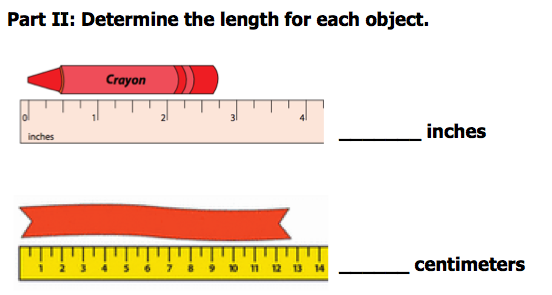 Length and Weight HWPart I: Convert the following measurements.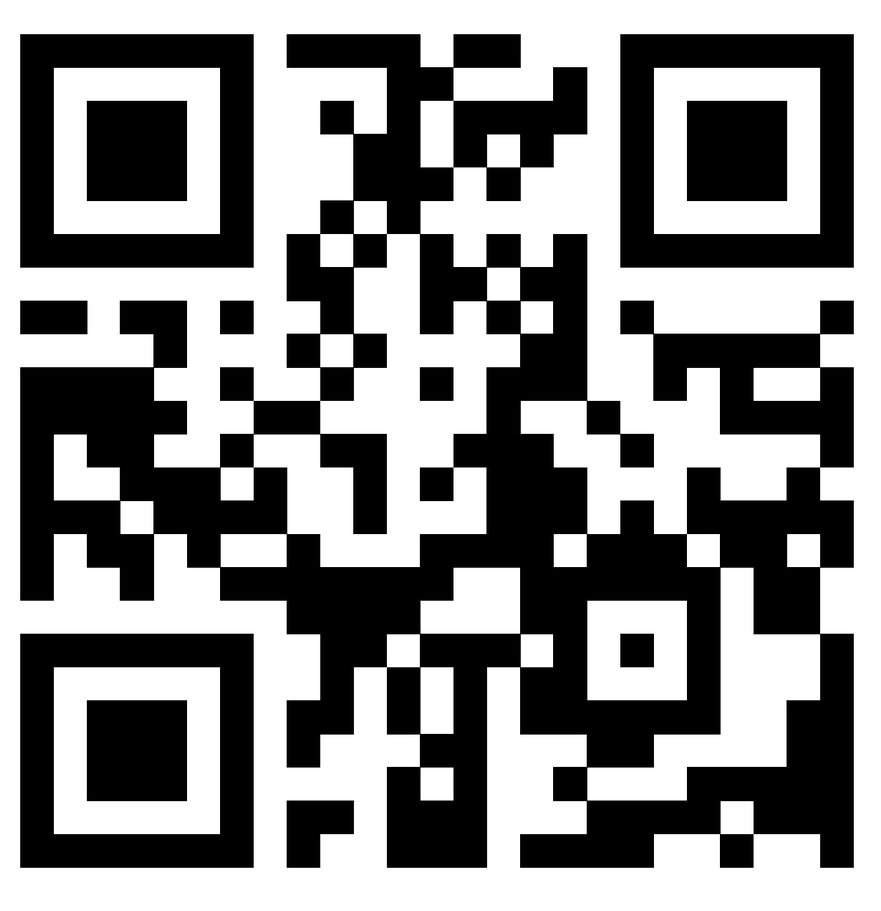 (Hint: write down the relationship, what you already know about the units) 1.  3 feet = _____ inches			2.  30 mm =  ____ cm3.  60 inches = ____ feet			4.  7 cm = ____ mm5.  7 km = ____ meters			6.  4500 m = ____ kmPart II: Measure the following items. Write the exact measurement.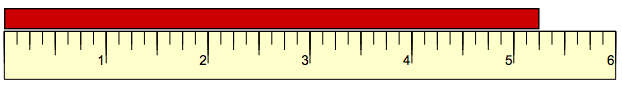 1.2.  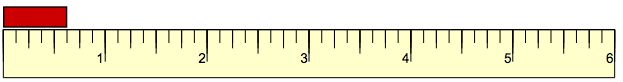 3.  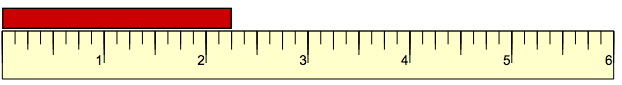 Part III: Please tell me in a complete sentence what is wrong with this measurement.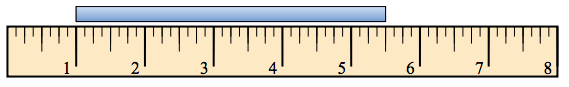 4.WEDNESDAYPart I:  Write the units used to measure mass/weight in order from smallest to largest.        Metric System					U.S. Customary1.  _____________________	1.  ______________________2.  _____________________	2.  ______________________						3.  ______________________Part II:  Circle the best unit to measure each of the following. 1.  a math textbook		ounce or pound2.  a pear			ounce or pound 3.  a television 		gram or kilogram 4.  a slice of bread		gram or kilogram Part III: Convert the following (hint: write down the relationship between the two units using your notes!)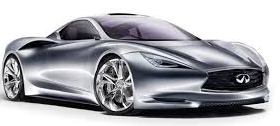 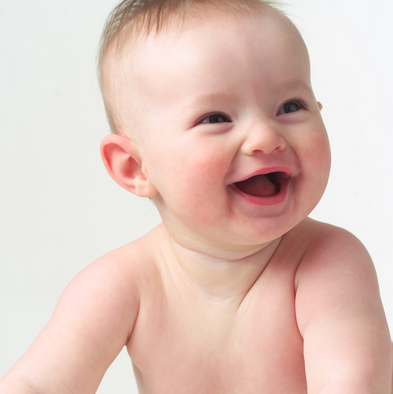 1. 						2.The baby weighs 7 pounds. 		The car weighs 4 tons.How many ounces is that?  		How many pounds? ______	 				________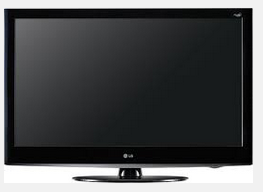 3. 						4.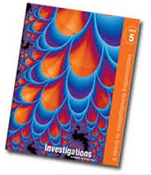 THURSDAY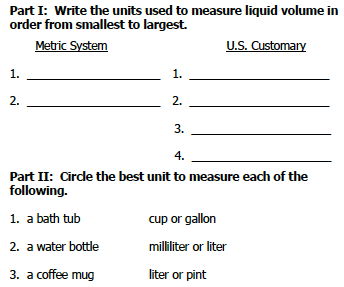 Part III: Complete the following conversion table.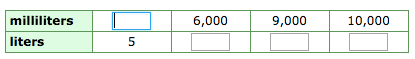 Part IV: Convert the following units.1) 2,000 milliliters = _____ liters2) Which is more: 4,000 milliliters or 4 liters?3) 10 liters = _____ milliliters